 Урок русской словесности6 классТема урока:«Легенды и мифы Ветхого и Нового Завета».Учитель русского языка и литературыАльмухамедова Баян  Куандыковна.Житикара,  2016. Тема урока: Легенды и мифы Ветхого и Нового Завета.Цели и задачи урока: систематизировать полученные знания по данной теме, научить анализировать и сопоставлять, способствовать развитию речи, развить аналитическое  мышление, привить интерес к изучению мифологии.Тип урока: урок-презентацияМетоды и приемы: беседа, презентация, словесное рисование, выразительное чтение, анализ стихотворения.Оборудование: рисунки учащихся, презентация  на интерактивной доске, песня «Христос», изображение Туринской плащаницы. Ход урока:« Есть книги. Коей каждое слово истолковано. Объяснено, проповедано во всех концах земли, применено ко всевозможным обстоятельствам жизни… сия книга называется Евангелием, - и такова ее вечно новая прелесть. Что если мы, пресыщенные миром или удрученные унынием, случайно откроем ее, то уже не в силах противиться ее сладостному влечению и погружаемся духом в ее божественное красноречие». А.С. ПушкинСлово учителя: наш урок посвящен библейской мифологии. Литература разных эпох и народов постоянно обращается к мифологии. Для русской мифологии таким источником была не только славянская, но и библейская мифология. Мы изучили легенды  Ветхого и  Нового Завета, познакомились с необыкновенной и загадочной книгой Библией- первой печатной книгой, которая учит и помогает  верить в людей, в себя, свой талант; творить добро. Урок пройдет в форме презентаций. Вы будите представлять свое видение той или иной темы. Каждый из вас имеет возможность выступить, высказать  определенное  мнение или отстоять свою точку зрения.. Требования к презентации следующие: кратко изложить суть вашей темы, убедительно представить  вашу работу ( словесное описание  рисунка).Итак, первая  тема: «Сотворение мира».Вы знаете, как все погружается во мрак в ночное время, когда выключены все лампочки. В такой темноте когда-то был весь наш мир. Всем известно, что само самой ничего не создается. (Выступление 1-й пары).Учитель: 2-я тема «Первые люди на земле». Бог сотворил человека по Образу своему и подобию; имя мужчины было Адам. Из чего же Бог сделал первого человека? (Выступление 2-й пары).Учитель: следующая  тема « Каин и Авель». У Адама и Евы было двое  сыновей. Старший Каин был земледельцем, а Авель пас овец. Как же появилось слово  «окаянный»? (Выступление 3-й пары).Учитель: 4 -я « Потоп». Прошли столетия, люди стали нарушать волю Бога. Что же такое «потоп»? (Выступление 4-й пары).Учитель: пятая  тема «Рождение И. Христа». Мать Иисуса Мария была сиротой,  и  ее опекал дальний родственник, престарелый Иосиф, живший в Назарете. Архангел Гавриил, возвестил деву Марию о том, что Она избрана Богом стать матерью Его сына. Как произошло рождение Иисуса? (Выступление 5-й пары).Учитель: Рождение Иисуса было отмечено рядом космических явлений, что дало повод считать мальчика царем Иудейским. Чудесное рождение Иисуса нашло отражение в поэзии. Презентация  иллюстрированного  видеоролика.Чтение стихотворения Б. Л. Пастернака «Рождественская звезда»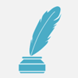 Учитель: Образ Христа спасителя довольно распространенный образ в литературе и искусстве. Нравственное превосходство Иисуса мы наблюдаем в произведениях Ф. Достоевского,  Л. Толстого,  Ч. Айтматова, М. Булгакова.Учитель: Иисусу велели нести крест на лобное место - Голгофу, чтобы там распять его. И первосвященники, и книжники стояли тут же и смеялись над ним и говорили:   «Других спасал, а себя спасти не можешь. Вот покажи. Что ты Христос, сойди  с креста, и тогда мы поверим тебе» Слово учителя: В  кафедральном соборе Турина в соборе Иоанна Крестителя,  хранится полотно, в которое действительно было завернуто тело Иисуса Христа. На протяжении пяти веков ею владели герцоги Савойские. В 1983 году, когда умер последний из их рода, реликвия была передана Ватикану, за ее хранение отвечает один из кардиналов. Раз в год плащаницу показывают прихожанам, в остальное время она хранится в специальном помещении с особым режимом температуры и влажности. Высоко над алтарем, защищенная пуленепробиваемым стеклом и системой сигнализации, запечатанная в драгоценном ковчеге, скрытая от взоров посторонних. На полотне  два негативных опечатка человеческого тела со следами увечий.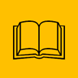 Одни считают, что именно в это полотно был обернут снятый с креста Спаситель, чье тело и отпечаталось на ткани сверхъестественным способом.Скептики сомневаются и  подозревают, что плащаница все-таки поддельная. То есть, изображение на ней, если и не нарисовано, то каким-то образом получено искусственно. Обе стороны ожесточенно спорят уже многие годы. Изображение на Плащанице неяркое, но достаточно детальное, оно дано одним цветом: желтовато-коричневым. Невооруженным взглядом можно различить черты лица. Специальные методы наблюдения показали, что изображение совершенно правильно передает особенности анатомии человеческого тела. На Плащанице имеются следы крови, текшей из многочисленных ран: следы кровоподтеков на голове от шипов тернового венца, следы от гвоздей в запястьях и в ступнях ног, следы от ударов бичей на груди, спине и ногах, большое кровавое пятно от раны в левом боку. Вся совокупность фактов, полученных при исследовании Плащаницы научными методами, свидетельствуют в согласии с евангельским повествованием, что образ на ней возник тогда, когда тело Иисуса Христа лежало в погребальной пещере… Летом 1997 года, когда мировая общественность готовилась к празднованию 100-летия начала научных исследований Плащаницы, в соборе Турина произошел страшный пожар. Помещение, где она хранилась, выгорело полностью. Однако пожарному удалось обычной кувалдой разбить пуленепробиваемое стекло: он сам говорил, что вдруг почувствовал в себе геркулесовы силы. Опоздай он на минуту, и Плащаницу не удалось бы спасти. По официальной версии причиной пожара стала неисправность проводки. А в храме была реставрация, его готовили к конгрессу, и все строительные работы в подобном месте контролировались очень тщательно. Возникла даже версия о поджоге, но доказательств этому не было никаких. Местные жители говорят, что Турин находится в некоем треугольнике, в окружении центров сатанизма. Исследования проводились прямо на Плащанице, однако не разрушали ее.   Единственными объектами, взятыми для химических анализов, были мельчайшие нити, которые оставались на липкой ленте после ее прикосновения к Плащанице.Результаты прямых научных исследований Туринской Плащаницы показывают, что образ на Плащанице не является результатом внесения в ткань каких-либо красите.   Во-вторых, физические и химические исследования подтвердили, что пятна на Плащанице - кровяные. На микрофотографиях заметно, что следы крови остались на Плащанице в виде отдельных капель. (кровь была человеческой, а ее группа 4).  В-третьих, уже в исследованиях 1973 года были получены интересные результаты о наличии на Плащанице пыльцы различных растений, характерных только для Палестины, Турции и Центральной Европы, то есть как раз тех стран, где, как предполагалось, проходил исторический путь Плащаницы.    Плащаница была свидетелем не только распятия Иисуса Христа, но и Его Воскресения. По прошествии субботы ученики и апостолы увидели воскресшего Иисуса Христа, но в запечатанной пещере с Ним была только Плащаница, которая одна лишь "видела", как Воскресение произошло.     Другие же, напротив, считали, что этот естественный фактор был следствием другого сверхъестественного события - Воскресения Иисуса Христа.  По-видимому, этот неизвестный фактор был некой энергией прямого действия Бога. В момент Воскресения эта энергия наполнила тело Иисуса Христа, выступая за его границы, или окружило Его тело, повторяя его форму. Эта энергия Божьего действия, возможно, была подобной той, в которой являлась сила Божия, как мы читаем об этом в Ветхом Завете. Когда Бог выводил народ израильский из плена египетского, Он шел пред ним в столпе огненном. Когда Илия был вознесен на небо, Елисей увидел как бы огненную колесницу, которая подхватила Илию и понесла его. Плащаница, по-видимому, "говорит" нам, что Воскресение Иисуса Христа произошло в огненном теле Божественной силы и энергии, которое оставило ожог в виде нерукотворного образа на ткани Плащаницы. Таким образом, на Плащанице запечатлено не только тело Иисуса Христа, распятого и умершего на кресте, но Его Тело по Воскресении. До VI века на позднеримских и ранневизантийских рисунках Иисус Христос изображался по-разному: безбородым, с усами, вьющимися короткими волосами, круглолицым. Судя по всему, художники вынуждены были полагаться лишь на свою фантазию, так как в Евангелии о внешности Иисуса ничего не сказано. После VI века лики Христа на иконах, монетах, скульптурах стали более или менее сходными: бородатый человек с длинными волосами, вытянутым красивым лицом, прямым носом, глубокими глазницами, широким и невысоким лбом.   - То, что ей вполне может быть 2000 лет и она несет на себе следы человеческого тела - факт. И в том, что человека перед тем, как распять, долго пытали, тоже доказано. При сильных нагрузках и боли состав потожировых выделений меняется.      Вот если вы дома попробуете положить наволочку или носовой платок в горячую духовку, то через какое-то время на ткани появятся желтоватые следы - они свидетельствуют о воздействии на ткань различных видов кислот, выделяемых человеком. Подобные процессы происходили с полотном плащаницы. Кстати, определена и группа крови человека, завернутого в нее, - четвертая. Детальный анализ изображения показывает, что человек подвергался бичеванию плетями римского образца, был увенчан колючими ветвями, его запястья и лодыжки были пробиты гвоздями, а в груди - рана... Так что тут все научно обосновано.- Согласно еврейскому обычаю тело убитого неевреями иудея не обмывали, не одевали в саван, а заворачивали в кусок льняной ткани вместе с остатками одежды и обязательно хоронили в тот же день. Еще нюанс - по еврейским обычаям категорически запрещено хоронить в субботу, и тело, в крайнем случае, могло быть просто присыпано землей, а потом перезахоронено. Это значит, что по меньшей мере сутки оно могло лежать завернутым в ткань и присыпанным землей.Судя по характеру изображения, так оно и было. Затем произошло какое-то событие - землетрясение, оползень, перезахоронение, наконец, воскресение, - в результате которого плащаница отделилась от тела и попала в христианскую общину. Через какое-то время она, видимо, подверглась воздействию высокой температуры, это могло быть при пожаре, неосторожной сушке у костра или очага. Либо сходные химические процессы произошли за несколько веков в результате окисления ткани. В любом случае и то, и другое могло привести к появлению на плащанице изображения.   Включается песня группы Наутилус. «Христос».  Применение полученных знаний умений и навыковВопросы конкурса «Самый умный»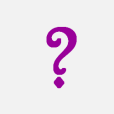 Библейская мифология - это раздел литературы или словесности?Что означает слово библия?Сколько дней понадобилось Богу для сотворения мира?Из чего была сделана женщина?Какой запрет господа нарушили Адам и Ева?Как наказал  Господь Адама и Еву?Что означает имя Ева?Почему Бог обрек змея ползать по земле?Как звали первых  детей на земле?Какие жертвы принесли они Богу?Из-за чего каин убил Адама?Как Бог наказал Каина?Сколько дней лил дождь во время потопа?Какая птица принесла Ною хорошую весть?Какой запрет нарушила Лотова жена?Каково имя Иисуса в еврейской огласовке?Где появился на свет  Иисус?Сколько было учеников у Иисуса?Кого называли Мессия, Спаситель, Царь Иудейский?Кто автор стихотворения ««Рождественская звезда»1. Закончите определения.Библия - это _______________________________________________________________________________________________________________________________________________________________________________________________________________________________________В Ветхом завете повествуется о __________________________________________________________________________________________________________________________________________________________Новый завет – это рассказ о __________________________________________________________________________________________________________________________________________________________2. Кого так называли? 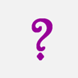 Мессия, Сын Божий, Спаситель, Сын человеческий, Царь Иудейский.3. Как связаны с легендой о рождении Иисуса Христа следующие библейские выражения.Благая весть___________________________________________________________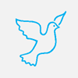 Избиение младенцев__________________________________________________________Предсказания волхвов_________________________________________________________Рождественская звезда_________________________________________________________4. Объясните значение библейских выражений, ставших крылатыми.Поцелуй Иуды_______________________________________________________________Терновый венец______________________________________________________________Нести свой крест_____________________________________________________________Тридцать сребреников_________________________________________________________Запретный плод______________________________________________________________ А.С. Пушкин  «Ангел»В дверях эдема ангел нежный 
Главой поникшею сиял, 
А демон мрачный и мятежный 
Над адской бездною летал.Дух отрицанья, дух сомненья 
На духа чистого взирал 
И жар невольный умиленья 
Впервые смутно познавал.«Прости, — он рек, — тебя я видел, 
И ты недаром мне сиял: 
Не всё я в небе ненавидел, 
Не всё я в мире презирал».Чтение стихотворения. Объясните значение слов:Эдем_________________________________________________________Демон________________________________________________________Взирал_______________________________________________________Он рек________________________________________________________Определите, какие эпитеты употребил Пушкин. Для описания.            Ангел________________________________________________________________          Демон_________________________________________________________Заключительное слово учителя: Доминирующими качествами библейских героев были смирение, терпение, доброжелательность и толерантность. Изученные легенды связывают множество историй, которые могут быть соотнесены к категории «невероятно, но факт», а могут быть определены кратко и адекватно – «чудо». Сколько в мире неразгаданного и  тайного хранит библейская мифология! Нравственные вопросы, поставленные еще в 4 веке до нашей эры, актуальны и сейчас.(Учитель комментирует оценки каждого ученика, после чего предлагает шестиклассникам в качестве домашнего задания: прочитать «Притчу  о блудном сыне»).